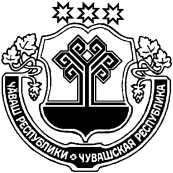 Об утверждении административного регламента администрации Янтиковского муниципального округа Чувашской Республики по предоставлению муниципальной услуги «Предоставление жилых помещений малоимущим гражданам по договорам социального найма»В соответствии с Жилищным кодексом Российской Федерации, Федеральным законом Российской Федерации от 27 июля 2010 г. № 210-ФЗ «Об организации предоставления государственных и муниципальных услуг», Федеральным законом Российской Федерации от 06 октября 2003 г.                                № 131-ФЗ «Об общих принципах организации местного самоуправления в Российской Федерации», администрация Янтиковского муниципального округа Чувашской Республики п о с т а н о в л я е т:1. Утвердить прилагаемый административный регламент администрации Янтиковского муниципального округа Чувашской Республики по предоставлению муниципальной услуги «Предоставление жилых помещений малоимущим гражданам по договорам социального найма».2. Контроль за исполнением настоящего постановления возложить на первого заместителя главы администрации Янтиковского муниципального округа - начальника Управления по благоустройству и развитию территорий.3. Настоящее постановление вступает в силу со дня его официального опубликования.Глава Янтиковскогомуниципального округа                                                                    О.А. ЛомоносовУТВЕРЖДЕН
постановлением администрации
Янтиковского муниципального
от 27.11..2023 № 1316Административный регламент
администрации Янтиковского муниципального округа Чувашской Республики по предоставлению муниципальной услуги «Предоставление жилых помещений малоимущим гражданам по договорам социального найма»I. Общие положения1.1. Предмет регулирования административного регламента	Административный регламент администрации Янтиковского муниципального округа Чувашской Республики по предоставлению муниципальной услуги по предоставлению муниципальной услуги «Предоставление жилых помещений малоимущим гражданам по договорам социального найма» (далее - Административный регламент) определяет сроки и последовательность действий (административные процедуры) при предоставлении муниципальной услуги по предоставлению жилых помещений малоимущим гражданам по договорам социального найма на территории Янтиковского муниципального округа (далее - муниципальная услуга). Административный регламент разработан в целях повышения качества и доступности муниципальной услуги физическим лицам. Предметом регулирования Административного регламента являются отношения, возникающие при предоставлении муниципальной услуги по вопросу предоставления жилых помещений малоимущим гражданам по договорам социального найма.1.2. Круг заявителей	Получателями муниципальной услуги являются физические лица, состоящие на учете в качестве нуждающихся в жилых помещениях в администрации Янтиковского муниципального округа Чувашской Республики и признанные малоимущими (далее - заявители).	С заявлением вправе обратиться представители заявителя, действующие в силу полномочий, основанных на оформленной в установленном законодательством Российской Федерации порядке доверенности.1.3. Требования к порядку информирования о предоставлении муниципальной услуги	1.3.1. Информация о порядке и сроках предоставления муниципальной услуги является открытой и общедоступной.	Информация об адресах, контактных телефонах, адресах электронной почты администрации Янтиковского муниципального округа, структурных подразделениях (далее также - орган местного самоуправления), предоставляющих муниципальную услугу, содержится в приложении № 1 к настоящему Административному регламенту.	Сведения о местах нахождения и графиках работы, контактных телефонах, адресах электронной почты органа местного самоуправления, предоставляющего муниципальную услугу, его структурного подразделения, размещаются на информационных стендах в зданиях администрации Янтиковского муниципального округа, структурных подразделений, в средствах массовой информации (далее - СМИ), на официальных сайтах органов местного самоуправления на Портале органов власти Чувашской Республики в информационно-телекоммуникационной сети «Интернет» (далее - официальный сайт органа местного самоуправления), в федеральной государственной информационной системе «Единый портал государственных и муниципальных услуг (функций)» www.gosuslugi.ru (далее - Единый портал государственных и муниципальных услуг).	Прием и информирование заинтересованных лиц по вопросам предоставления муниципальной услуги осуществляется Управлением по благоустройству и развитию территорий администрации Янтиковского муниципального округа.	В соответствии с соглашением о взаимодействии между администрацией Янтиковского муниципального округа и автономным учреждением «Многофункциональный центр предоставления государственных и муниципальных услуг» муниципального образования Янтиковского муниципального округа Чувашской Республики (далее - соглашение о взаимодействии) информацию по вопросам предоставления муниципальной услуги заинтересованные лица могут получить также через многофункциональные центры предоставления государственных и муниципальных услуг (далее - МФЦ).	Сведения о местах нахождения МФЦ, контактных телефонах для справок размещаются на информационных стендах в местах предоставления муниципальной услуги, в информационно-телекоммуникационной сети «Интернет» (далее - сеть «Интернет»).	1.3.2. Для получения информации о процедуре предоставления муниципальной услуги заинтересованное лицо вправе обратиться:	в устной форме в администрации Янтиковского муниципального округа или в соответствии с соглашением в МФЦ;	по телефону в администрации Янтиковского муниципального округа или в соответствии с соглашением в МФЦ;	в письменной форме или в форме электронного документа в администрацию Янтиковского муниципального округа или в соответствии с соглашением в МФЦ;	через официальный сайт администрации Янтиковского муниципального округа в сети «Интернет», Единый портал государственных и муниципальных услуг.	Основными требованиями к информированию заинтересованных лиц о процедуре предоставления муниципальной услуги являются:	достоверность и полнота информирования о процедуре;	четкость в изложении информации о процедуре;	наглядность форм предоставляемой информации;	удобство и доступность получения информации о процедуре;	корректность и тактичность в процессе информирования о процедуре.	Информирование заинтересованных лиц организуется индивидуально или публично. Форма информирования может быть устной или письменной в зависимости от формы обращения заинтересованных лиц или их уполномоченных представителей.	1.3.3. Публичное устное информирование осуществляется с привлечением СМИ.	1.3.4. Публичное письменное информирование осуществляется путем публикации информационных материалов в СМИ, размещения на Едином портале государственных и муниципальных услуг, на официальных сайтах администрации Янтиковского муниципального округа и МФЦ в сети «Интернет», использования информационных стендов, размещенных в местах предоставления муниципальной услуги.	Информационные стенды оборудуются в месте, доступном для получения информации. На информационных стендах и на официальном сайте администрации Янтиковского муниципального округа размещается следующая обязательная информация:	полное наименование структурного подразделения администрации Янтиковского муниципального округа, предоставляющего муниципальную услугу;	почтовый адрес, адреса электронной почты и официального сайта органа местного самоуправления, контактные телефоны, график работы, фамилии, имена, отчества и должности специалистов, осуществляющих прием и консультирование заинтересованных лиц;	формы и образцы заполнения заявления о предоставлении муниципальной услуги;	рекомендации по заполнению заявления о предоставлении муниципальной услуги;	перечень документов, необходимых для предоставления муниципальной услуги;	порядок предоставления муниципальной услуги, в том числе в электронной форме;	перечень оснований для отказа в предоставлении муниципальной услуги;	извлечения из законодательных и иных нормативных правовых актов, содержащих нормы, регулирующие предоставление муниципальной услуги;	перечень наиболее часто задаваемых заявителями вопросов и ответов на них;	порядок обжалования решений и действий (бездействия) органа местного самоуправления, должностных лиц органа местного самоуправления либо муниципальных служащих, предоставляющих муниципальную услугу.	Тексты материалов печатаются удобным для чтения шрифтом, без исправлений, наиболее важные места выделяются полужирным шрифтом или подчеркиваются.	На Едином портале государственных и муниципальных услуг размещается следующая информация:	наименование муниципальной услуги;	уникальный реестровый номер муниципальной услуги и дата размещения сведений о ней в федеральной государственной информационной системе «Федеральный реестр государственных и муниципальных услуг (функций)»;	наименование органа местного самоуправления, предоставляющего муниципальную услугу;	наименование федеральных органов исполнительной власти, органов государственных внебюджетных фондов, органов исполнительной власти Чувашской Республики, органов местного самоуправления, учреждений (организаций), участвующих в предоставлении муниципальной услуги;	перечень нормативных правовых актов, непосредственно регулирующих предоставление муниципальной услуги;	способы предоставления муниципальной услуги;	описание результата предоставления муниципальной услуги;	категория заявителей, которым предоставляется муниципальная услуга;	сведения о местах, в которых можно получить информацию о правилах предоставления муниципальной услуги, в том числе телефоны центра телефонного обслуживания граждан и организаций;	срок предоставления муниципальной услуги (в том числе с учетом необходимости обращения в органы, учреждения и организации, участвующие в предоставлении муниципальной услуги) и срок выдачи (направления) документов, являющихся результатом предоставления услуги;	срок, в течение которого заявление о предоставлении муниципальной услуги должно быть зарегистрировано;	максимальный срок ожидания в очереди при подаче заявления о предоставлении муниципальной услуги лично;	основания для отказа в предоставлении муниципальной услуги;	документы, подлежащие обязательному представлению заявителем для получения муниципальной услуги, способы получения этих документов заявителем и порядок их представления с указанием услуг, в результате предоставления которых могут быть получены такие документы;	документы, необходимые для предоставления муниципальной услуги и находящиеся в распоряжении федеральных органов исполнительной власти, органов государственных внебюджетных фондов, органов исполнительной власти Чувашской Республики, органов местного самоуправления, участвующих в предоставлении муниципальной услуги, которые Заявитель вправе представить для получения муниципальной услуги по собственной инициативе, способы получения этих документов заявителем и порядок их представления с указанием услуг, в результате предоставления которых могут быть получены такие документы;	формы заявлений о предоставлении муниципальной услуги и иных документов, заполнение которых заявителем необходимо для обращения за получением муниципальной услуги в электронной форме;	сведения о безвозмездности предоставления муниципальной услуги;	сведения о допустимости (возможности) и порядке досудебного (внесудебного) обжалования решений и действий (бездействия) органа местного самоуправления, предоставляющего муниципальную услугу;	информация о внутриведомственных и межведомственных административных процедурах, подлежащих выполнению органом, предоставляющим муниципальную услугу, в том числе информацию о промежуточных и окончательных сроках таких административных процедур.	1.3.5. Индивидуальное устное информирование о порядке предоставления муниципальной услуги осуществляется специалистом сектора учета и распределения жилья либо в соответствии с соглашением специалистом МФЦ при обращении заявителей за информацией:	лично;	по телефону.	Специалист, осуществляющий индивидуальное устное информирование, при обращении заинтересованного лица (по телефону или лично) должен подробно и в вежливой (корректной) форме информировать заинтересованных лиц по интересующим их вопросам. Устное информирование о порядке предоставления муниципальной услуги должно проводиться с использованием официально-делового стиля речи. Во время разговора необходимо произносить слова четко, избегать «параллельных разговоров» с окружающими людьми.	Специалист, осуществляющий индивидуальное устное информирование, должен корректно и внимательно относиться к заинтересованным лицам, не унижая их чести и достоинства. Консультирование должно проводиться без больших пауз, лишних слов и эмоций.	Специалист, осуществляющий устное информирование, не вправе осуществлять консультирование заинтересованного лица, выходящее за рамки стандартных процедур и условий предоставления муниципальной услуги.	Специалист, осуществляющий устное информирование о порядке предоставления муниципальной услуги, должен принять все необходимые меры для полного и оперативного ответа на поставленные вопросы, в том числе с привлечением других должностных лиц. Время ожидания заинтересованных лиц при индивидуальном устном информировании не должно превышать 15 минут. Индивидуальное устное информирование осуществляется не более 15 минут.	В случае если изложенные в устном обращении заинтересованного лица факты и обстоятельства являются очевидными и не требуют дополнительной проверки, ответ на обращение с согласия заинтересованного лица может быть дан специалистом устно в ходе личного приема, о чем делается запись в карточке личного приема. В остальных случаях дается письменный ответ по существу поставленных в обращении вопросов.	1.3.6. Индивидуальное письменное информирование о порядке предоставления муниципальной услуги при обращении заинтересованных лиц осуществляется путем направления ответов почтовым отправлением либо посредством электронной почты.	Ответы на письменные обращения заинтересованных лиц направляются в письменном виде по почтовому адресу, указанному в обращении, и должны содержать ответы на поставленные вопросы, фамилию, инициалы и номер телефона исполнителя. Ответ подписывается главой Янтиковского муниципального округа Чувашской Республики, либо заместителем главы администрации, курирующим предоставление муниципальной услуги.	Ответ на обращение направляется в форме электронного документа по адресу электронной почты, указанному в обращении, поступившем в форме электронного документа, и в письменной форме по почтовому адресу, указанному в обращении, поступившем в письменной форме.	Ответ на обращение направляется заинтересованному лицу в течение 30 календарных дней со дня его регистрации.	1.3.7. Порядок информирования заявителей по вопросам предоставления муниципальной услуги специалистами МФЦ	Порядок взаимодействия специалистов МФЦ по вопросам предоставления муниципальных услуг осуществляется на основании регламента МФЦ и других законодательных актов Российской Федерации и настоящего регламента.	Подробная информация (консультация) по интересующим вопросам предоставления государственных и муниципальных услуг может быть получена заявителями через специалистов МФЦ как при личном общении, так и по телефону, с помощью электронной почты, через Интернет, в том числе через информационные терминалы, расположенные в МФЦ.	Консультации предоставляются по следующим вопросам:	- нормативно-правовая база, на основании которой предоставляются муниципальные услуги в рамках МФЦ;	- перечень документов, необходимых для предоставления услуги, комплектность (достаточность) предоставленных документов;	- источники получения документов, необходимых для оказания услуги;	- требования к оформлению и заполнению заявления и других документов;	- время приема и выдачи документов;	- сроки предоставления услуги;	- последовательность административных процедур при предоставлении услуги;	- перечень оснований для отказа в приеме документов и предоставлении услуги;	- порядок обжалования осуществляемых действий (бездействий) и решений, принимаемых в ходе оказания муниципальных услуг.	При информировании о порядке предоставления муниципальной услуги по телефону специалист МФЦ, сняв трубку, должен представиться: назвать фамилию, имя, отчество, должность, наименование учреждения, сообщить заинтересованному лицу адрес МФЦ (при необходимости - способ проезда к нему), график работы МФЦ.	Во время разговора специалист МФЦ должен произносить слова четко. В конце информирования специалист МФЦ, осуществляющий прием и консультирование, должен кратко подвести итог разговора и перечислить действия, которые необходимо предпринять (кто именно, когда и что должен сделать). Разговор не должен продолжаться более 15 минут.	Индивидуальное устное информирование осуществляется специалистом МФЦ при обращении заинтересованных лиц за информацией лично.	Специалист МФЦ, осуществляющий устное информирование, должен принять все необходимые меры для предоставления полного ответа на поставленные вопросы, в случае необходимости - с привлечением компетентных специалистов. Время ожидания заинтересованных лиц при индивидуальном устном информировании не может превышать 15 минут. Индивидуальное устное информирование заинтересованных лиц специалист осуществляет не более 15 минут.	Специалист МФЦ, осуществляющий прием и консультирование (по телефону или лично), должен корректно и внимательно относиться к заинтересованным лицам, не унижая их чести и достоинства. Консультирование должно проводиться без больших пауз, лишних слов и эмоций.	Индивидуальное письменное информирование осуществляется специалистом МФЦ при обращении заинтересованных лиц в письменной форме или в форме электронного документа.	Ответ на письменное обращение предоставляется в письменной форме по существу поставленных вопросов в простой, четкой и понятной форме, с указанием фамилии, имени, отчества и номера телефона непосредственного исполнителя. Ответ на обращение, поступившее в форме электронного документа, направляется, в зависимости от выбранного заявителем способа доставки ответа, в форме электронного документа по адресу электронной почты, указанному в обращении, или в письменной форме по почтовому адресу, указанному в обращении, в течение 30 календарных дней с даты регистрации.II. Стандарт предоставления муниципальной услуги2.1. Наименование муниципальной услуги	Предоставление жилых помещений малоимущим гражданам по договорам социального найма.2.2. Наименование органа, предоставляющего муниципальную услугу	Муниципальная услуга предоставляется администрацией Янтиковского муниципального округа и осуществляется через структурное подразделение – Управление по благоустройству и развитию территорий (далее - уполномоченное структурное подразделение).	Решения по вопросам предоставления жилых помещений малоимущим гражданам по договорам социального найма принимаются на заседании комиссии по жилищным вопросам администрации Янтиковского муниципального округа (далее - жилищная комиссия) и оформляются постановлениями администрации Янтиковского муниципального округа. Проекты постановлений готовят и вносят на рассмотрение главы Янтиковского муниципального округа специалисты уполномоченного структурного подразделения. Постановление подписывается главой или лицом, исполняющим его обязанности.	Информационное обеспечение по предоставлению муниципальной услуги осуществляется непосредственно администрацией Янтиковского муниципального округа Чувашской Республики.	2.2.1. Органы государственной власти и организации, с которыми администрация Янтиковского муниципального округа взаимодействует при предоставлении муниципальной услуги	При предоставлении муниципальной услуги осуществляется взаимодействие с:	Управлением Федеральной службы государственной регистрации, кадастра и картографии по Чувашской Республике;	Государственной службой занятости населения Чувашской Республики;	Министерством внутренних дел Чувашской Республики;	Автономным учреждением «Многофункциональный центр по предоставлению государственных и муниципальных услуг» Янтиковского муниципального округа Чувашской Республики.2.3. Описание результата предоставления муниципальной услуги	Конечным результатом предоставления муниципальной услуги является	издание постановления администрации о предоставлении жилого помещения и заключения с гражданином договора социального найма;	письменное уведомление об отказе в предоставлении муниципальной услуги.2.4. Срок предоставления муниципальной услуги	2.4.1. Сроки ожидания при предоставлении муниципальной услуги	Максимальное время ожидания в очереди при подаче документов на предоставление муниципальной услуги не должно превышать 15 минут.	Время ожидания в очереди на прием или для получения консультации к специалисту или должностному лицу не должно превышать 15 минут.	2.4.2. Условия и сроки приема и консультирования получателей муниципальной услуги	Прием граждан должностным лицом и специалистами уполномоченного структурного подразделения осуществляется в режиме, указанном в приложении № 1 настоящего Административного регламента.	Консультации и справки предоставляются специалистами уполномоченного структурного подразделения в течение всего срока предоставления муниципальной услуги.	2.4.3. Общий срок предоставления муниципальной услуги	Общий срок предоставления муниципальной услуги не должен превышать 30 календарных дней со дня принятия решения о предоставлении жилого помещения по договору социального найма.2.5. Нормативные правовые акты, регулирующие предоставление муниципальной услуги	Исполнение муниципальной услуги осуществляется в соответствии со следующими нормативными актами:	- Конституцией Российской Федерации от 12.12.1993 г. («Российская газета», № 7, 21.01.2009, «Собрание законодательства РФ», 26.01.2009, № 4 ст. 445, «Парламентская газета», № 4, 23-29.01.2009);	- Жилищным кодексом Российской Федерации от 29.12.2004 № 188-ФЗ («Собрание законодательства РФ», 03.01.2005, № 1 (часть 1), ст. 14, «Российская газета», № 1, 12.01.2005, «Парламентская газета», № 7-8, 15.01.2005);	- Федеральным законом Российской Федерации от 27.07.2010 № 210-ФЗ «Об организации предоставления государственных и муниципальных услуг» (Российская газета», № 168, 30.07.2010, «Собрание законодательства РФ», 02.08.2010, № 31, ст. 4179);	- Федеральным законом от 06.10.2003 № 131-ФЗ «Об общих принципах организации местного самоуправления в Российской Федерации» («Собрание законодательства РФ», 06.10.2003, № 40, ст. 3822, «Парламентская газета», № 186, 08.10.2003, «Российская газета», № 2002, 08.10.2003);	- постановлением Правительства Российской Федерации от 21.05.2005 № 315 «Об утверждении типового договора социального найма жилого помещения» (постановление опубликовано в «Российской газете» от 27.05.2005 № 3781);	- Законом Чувашской Республики от 17.10.2005 № 42 «О регулировании жилищных отношений» («Республика», № 41, 19.10.2005, «Ведомости Государственного Совета ЧР», 27.10.2005, № 64, «Собрание законодательства ЧР», 31.10.2005, № 9, ст. 515);	- постановлением администрации Янтиковского муниципального округа Чувашской Республики от 08.02.2023 № 105 «Об утверждении Положения о комиссии по жилищным вопросам администрации Янтиковского муниципального округа Чувашской Республики».2.6. Исчерпывающий перечень документов, необходимых в соответствии с нормативными правовыми актами Российской Федерации и Чувашской Республики для предоставления муниципальной услуги, подлежащих представлению заявителем, способы их получения заявителем, в том числе в электронной форме, порядок их представления	2.6.1. Для получения муниципальной услуги граждане подают в уполномоченное структурное подразделение либо в Межрайонное Козловское обособленное подразделение Козловского, Урмарского и Янтиковского районов автономного учреждения «Многофункциональный центр предоставления государственных и муниципальных услуг» Минэкономразвития Чувашской Республики (далее - МФЦ Янтиковского муниципального округа) вместе с заявлением (приложение № 2 к регламенту) следующие документы:	1) копии документов, удостоверяющих личность гражданина (далее также - заявитель) и всех членов его семьи;	2) копию ордера и (или) договора найма (социального найма) жилого помещения и (или) выписку из домовой (поквартирной) книги, содержащую сведения о лицах, проживающих совместно с заявителем;	3) копию документа, подтверждающего временное отсутствие члена семьи (при наличии данного факта);	4) копию финансового лицевого счета с места жительства (для заявителей, у которых жилые помещения расположены в многоквартирных домах);	5) копии документов, подтверждающих право собственности заявителя и (или) членов его семьи на объекты недвижимого имущества, в случае если права на объекты недвижимого имущества не зарегистрированы в Едином государственном реестре недвижимости (при наличии объектов недвижимого имущества);	6) копии документов, подтверждающих право собственности заявителя и (или) членов его семьи на имущество, указанное в абзаце третьем статьи 8 Закона Чувашской Республики от 17 октября 2005 г. № 42 «О регулировании жилищных отношений»;	7) документы, подтверждающие место работы заявителя и членов его семьи (выписки из трудовых книжек);	8) документы, подтверждающие стоимость имущества, находящегося в собственности заявителя и (или) членов его семьи, указанного в абзацах втором и шестом статьи 8 Закона Чувашской Республики от 17 октября 2005 г. № 42 «О регулировании жилищных отношений», в случае если права на объекты недвижимого имущества не зарегистрированы в Едином государственном реестре недвижимости (при наличии таких объектов недвижимого имущества);	9) документы, подтверждающие стоимость имущества, находящегося в собственности заявителя и (или) членов его семьи, указанного в абзацах третьем - пятом статьи 8 Закона Чувашской Республики от 17 октября 2005 г. № 42 «О регулировании жилищных отношений»;	10) документы, подтверждающие доходы заявителя и всех членов его семьи, имеющих доход, в случае, если получение документов, подтверждающих доходы указанных лиц, невозможно в порядке межведомственного информационного взаимодействия.	2.6.2. Исчерпывающий перечень документов и информации, необходимых в соответствии с нормативными правовыми актами Российской Федерации и нормативными правовыми актами Чувашской Республики для предоставления муниципальной услуги, которые находятся в распоряжении государственных органов, органов местного самоуправления и иных органов, участвующих в предоставлении муниципальных услуг, и которые Заявитель вправе представить самостоятельно, а также способы их получения заявителями, в том числе в электронной форме, порядок их представления	Уполномоченное структурное подразделение, в порядке межведомственного информационного взаимодействия запрашивает следующие документы:	1) выписки из Единого государственного реестра недвижимости о правах на объекты недвижимости, принадлежащие на праве собственности заявителю и членам его семьи, которые принимаются на учет в качестве нуждающихся в жилых помещениях, и о кадастровой стоимости таких объектов недвижимости;	2) выписку из похозяйственной книги, содержащую сведения о лицах, проживающих совместно с заявителем (при наличии);	3) документы, подтверждающие доходы заявителя и членов его семьи (налоговые декларации в соответствии с применяемым режимом налогообложения за отчетный (налоговый) период, который приходится на расчетный период, указанный в части 3 статьи 5 Закона Чувашской Республики от 17 октября 2005 г. № 42 «О регулировании жилищных отношений» - для заявителя и членов семьи заявителя, являющихся индивидуальными предпринимателями);	4) сведения от территориальных органов Пенсионного фонда Российской Федерации о размере пенсии, компенсационных выплат и дополнительном ежемесячном материальном обеспечении (при наличии);	5) сведения от органов социальной защиты населения о размере денежных выплат (социальных пособий, субсидий и других выплат) (при наличии);	6) сведения от органов службы занятости о размере пособия по безработице и иных выплат (при наличии);	7) страховой номер индивидуального лицевого счета в системе обязательного пенсионного страхования гражданина и членов его семьи;	8) сведения о государственной регистрации рождения, смерти, заключения и расторжения брака, установлении отцовства, перемены имени, содержащиеся в Едином государственном реестре записей актов гражданского состояния.	Орган, осуществляющий принятие граждан на учет, запрашивает документы, указанные в настоящей части, в течение трех рабочих дней со дня подачи гражданином заявления о принятии на учет.	Заявители вправе представить сведения и документы, указанные в настоящей части, по собственной инициативе.2.7. Указание на запрет требовать от заявителя	В соответствии с требованиями пунктов 1, 2, 4 части 1 статьи 7 Федерального закона № 210-ФЗ при предоставлении муниципальной услуги структурное подразделение не вправе требовать от заявителя:	представления документов и информации или осуществления действий, представление или осуществление которых не предусмотрено нормативными правовыми актами, регулирующими отношения, возникающие в связи с предоставлением муниципальной услуги;	представления документов и информации, в том числе подтверждающих внесение заявителем платы за предоставление государственных и муниципальных услуг, которые находятся в распоряжении органов, предоставляющих государственные услуги, органов, предоставляющих муниципальные услуги, иных государственных органов, органов местного самоуправления либо подведомственных государственным органам или органам местного самоуправления организаций, участвующих в предоставлении предусмотренных частью 1 статьи 1 Федерального закона № 210-ФЗ государственных и муниципальных услуг, в соответствии с нормативными правовыми актами Российской Федерации, нормативными правовыми актами Чувашской Республики, муниципальными нормативными правовыми актами, за исключением документов, включенных в определенный частью 6 статьи 7 Федерального закона № 210-ФЗ перечень документов. Заявитель вправе представить указанные документы и информацию в орган, предоставляющий муниципальную услугу, по собственной инициативе;	представления документов и информации, отсутствие и (или) недостоверность которых не указывались при первоначальном отказе в приеме документов, необходимых для предоставления муниципальной услуги, либо в предоставлении муниципальной услуги, за исключением следующих случаев:	а) изменение требований нормативных правовых актов, касающихся предоставления муниципальной услуги, после первоначальной подачи заявления о предоставлении муниципальной услуги;	б) наличие ошибок в заявлении о предоставлении муниципальной услуги и документах, поданных заявителем после первоначального отказа в приеме документов, необходимых для предоставления муниципальной услуги, либо в предоставлении муниципальной услуги и не включенных в представленный ранее комплект документов;	в) истечение срока действия документов или изменение информации после первоначального отказа в приеме документов, необходимых для предоставления муниципальной услуги, либо в предоставлении муниципальной услуги;	г) выявление документально подтвержденного факта (признаков) ошибочного или противоправного действия (бездействия) должностного лица органа, предоставляющего муниципальную услугу, муниципального служащего, работника МФЦ Янтиковского муниципального округа, работника организации, предусмотренной частью 1.1 статьи 16 Федерального закона № 210-ФЗ, при первоначальном отказе в приеме документов, необходимых для предоставления муниципальной услуги, либо в предоставлении муниципальной услуги, о чем в письменном виде за подписью руководителя органа, предоставляющего муниципальную услугу, руководителя МФЦ Янтиковского муниципального округа при первоначальном отказе в приеме документов, необходимых для предоставления муниципальной услуги, либо руководителя организации, предусмотренной частью 1.1 статьи 16 Федерального закона № 210-ФЗ, уведомляется заявитель, а также приносятся извинения за доставленные неудобства.	В случае, если для предоставления муниципальной услуги необходима обработка персональных данных лица, не являющегося заявителем, и, если в соответствии с федеральным законом обработка таких персональных данных может осуществляться с согласия указанного лица, при обращении за получением муниципальной услуги заявитель дополнительно представляет документы, подтверждающие получение согласия указанного лица или его законного представителя на обработку персональных данных указанного лица. Документы, подтверждающие получение согласия, могут быть представлены, в том числе в форме электронного документа.	При обработке персональных данных заявителя должностное лицо уполномоченного органа руководствуется положениями частей 4 и 5 ст. 7 Федерального закона № 210-ФЗ.2.8. Исчерпывающий перечень оснований для отказа в приеме документов, необходимых для предоставления муниципальной услуги	Оснований для отказа в приеме документов, необходимых для предоставления муниципальной услуги, не предусмотрено.2.9. Исчерпывающий перечень оснований для приостановления предоставления муниципальной услуги или отказа в предоставлении муниципальной услуги	1. Решение об отказе в принятии граждан на учет в качестве нуждающихся в жилых помещениях принимается в случаях, если:	1) не представлены документы, предусмотренные частями 3, 4 и 5 статьи 4 Закона Чувашской Республики от 17 октября 2005 г. № 42 «О регулировании жилищных отношений»;	2) представлены документы, которые не подтверждают право соответствующих граждан состоять на учете в качестве нуждающихся в жилых помещениях;	3) не истек предусмотренный статьей 16 Закона Чувашской Республики от 17 октября 2005 г. № 42 «О регулировании жилищных отношений» срок;	4) ответ органа государственной власти, органа местного самоуправления либо подведомственной органу государственной власти или органу местного самоуправления организации на межведомственный запрос свидетельствует об отсутствии документа и (или) информации, необходимых для принятия граждан на учет в качестве нуждающихся в жилых помещениях в соответствии с частями 3, 4, 4.1 статьи 4 Закона Чувашской Республики от 17 октября 2005 г. № 42 «О регулировании жилищных отношений», если соответствующий документ не был представлен заявителем по собственной инициативе, за исключением случаев, если отсутствие таких запрашиваемых документа или информации в распоряжении таких органов или организаций подтверждает право соответствующих граждан состоять на учете в качестве нуждающихся в жилых помещениях.	Решение об отказе в принятии на учет должно содержать основания такого отказа с обязательной ссылкой на нарушения, предусмотренные настоящим пунктом.2.10. Перечень услуг, которые являются необходимыми и обязательными для предоставления муниципальной услуги, в том числе сведения о документе (документах), выдаваемом (выдаваемых) организациями, участвующими в предоставлении муниципальной услуги	При предоставлении муниципальной услуги оказание иных услуг, необходимых и обязательных для предоставления муниципальной услуги, а также участие иных организаций в предоставлении муниципальной услуги не предусмотрено.2.11. Порядок, размер и основания взимания государственной пошлины или иной платы, взимаемой за предоставление муниципальной услуги	Предоставление муниципальной услуги осуществляется без взимания государственной пошлины или иной платы.2.12. Срок ожидания заявителя в очереди при подаче документов для получения муниципальной услуги	Время ожидания заявителей при подаче документов для получения муниципальной услуги в администрации Янтиковского муниципального округа не должно превышать 15 минут.	Максимальный срок ожидания в очереди при получении результата предоставления муниципальной услуги не должен превышать 15 минут.2.13. Срок и порядок регистрации заявления, в том числе в электронной форме	Заявление регистрируется в день поступления:	в журнале входящей документации в структурном подразделении администрации Янтиковского муниципального округа, ответственном за прием и выдачу документов, путем присвоения входящего номера и даты поступления документа в течение 1 рабочего дня с даты поступления;	в системе электронного документооборота (далее - СЭД) с присвоением статуса «зарегистрировано» в течение 1 рабочего дня с даты поступления;	в автоматизированной системе многофункционального центра предоставления государственных и муниципальных услуг (далее - АИС МФЦ) с присвоением статуса «зарегистрировано» в течение 1 рабочего дня с даты поступления.2.14. Требования к помещениям, в которых предоставляется муниципальная услуга, к месту ожидания и приема заявителей, размещению и оформлению визуальной, текстовой информации о порядке предоставления муниципальной услуги, в том числе к обеспечению доступности для инвалидов указанных объектов в соответствии с законодательством Российской Федерации о социальной защите инвалидов	В помещении, в котором предоставляется муниципальная услуга, создаются условия для беспрепятственного доступа в него инвалидов в соответствии с законодательством Российской Федерации о социальной защите инвалидов. В местах предоставления муниципальной услуги предусматривается оборудование посадочных мест, создание условий для обслуживания маломобильных групп населения, в том числе оборудование пандусов, наличие удобной офисной мебели.	Помещения для предоставления муниципальной услуги снабжаются соответствующими табличками с указанием номера кабинета, названия соответствующего структурного подразделения, фамилий, имен, отчеств, должностей специалистов, предоставляющих муниципальную услугу. Каждое помещение для предоставления муниципальной услуги оснащается телефоном, компьютером и принтером.	Для ожидания приема гражданам отводятся места, оборудованные стульями, столами (стойками), письменными принадлежностями для возможности оформления документов.	Для свободного получения информации о фамилиях, именах, отчествах и должностях специалистов, предоставляющих муниципальную услугу, указанные должностные лица обеспечиваются личными нагрудными идентификационными карточками с указанием фамилии, имени, отчества и должности, крепящимися с помощью зажимов к одежде, либо настольными табличками аналогичного содержания.	Специалист, предоставляющий муниципальную услугу, обязан предложить заявителю воспользоваться стулом, находящимся рядом с рабочим местом данного специалиста.	Визуальная, текстовая информация о порядке предоставления муниципальной услуги размещается на информационном стенде местной администрации, на официальном сайте органа местного самоуправления, на Единый портал государственных и муниципальных услуг. Оформление визуальной, текстовой информации о порядке предоставления муниципальной услуги должно соответствовать оптимальному зрительному восприятию этой информации.	Информационные стенды оборудуются в доступном для заявителей помещении администрации.2.15. Показатели доступности и качества муниципальной услуги	Показателями доступности муниципальной услуги являются:	обеспечение информирования о работе структурного подразделения администрации Янтиковского муниципального округа и предоставляемой муниципальной услуге (размещение информации на Едином портале государственных и муниципальных услуг);	ясность и качество информации, объясняющей порядок и условия предоставления муниципальной услуги (включая необходимые документы), информация о правах заявителя;	условия доступа к территории, зданию администрации Янтиковского муниципального округа (территориальная доступность, обеспечение пешеходной доступности (не более 10 минут пешком) от остановок общественного транспорта к зданию администрации Янтиковского муниципального округа, наличие необходимого количества парковочных мест);	обеспечение свободного доступа в здание администрации;	организация предоставления муниципальной услуги через МФЦ Янтиковского муниципального округа.	Показателями качества муниципальной услуги являются:	комфортность ожидания и получения муниципальной услуги (оснащенные места ожидания, соответствие помещений санитарно-гигиеническим требованиям (освещенность, просторность, отопление и чистота воздуха), эстетическое оформление помещений);	компетентность специалистов, предоставляющих муниципальную услугу, в вопросах предоставления муниципальной услуги;	культура обслуживания (вежливость, тактичность, внимательность и готовность оказать эффективную помощь заявителю при возникновении трудностей);	строгое соблюдение стандарта и порядка предоставления муниципальной услуги;	эффективность и своевременность рассмотрения поступивших обращений по вопросам предоставления муниципальной услуги;	отсутствие жалоб.	Специалист структурного подразделения, предоставляющий муниципальную услугу:	обеспечивает объективное, всестороннее и своевременное рассмотрение заявления;	запрашивает, в том числе в электронной форме, необходимые для рассмотрения заявления документы и материалы в других государственных органах, органах местного самоуправления и у иных должностных лиц;	принимает меры, направленные на восстановление или защиту нарушенных прав, свобод и законных интересов гражданина.	При рассмотрении заявления специалист структурного подразделения, предоставляющий муниципальную услугу, не вправе:	искажать положения нормативных правовых актов;	предоставлять сведения, составляющие государственную или иную охраняемую федеральным законом тайну, или сведения конфиденциального характера;	давать правовую оценку любых обстоятельств и событий, в том числе решений, действий (бездействия) государственных органов, органов местного самоуправления или должностных лиц;	вносить изменения и дополнения в любые представленные заявителем документы;	совершать на документах заявителей распорядительные надписи, давать указания государственным органам, органам местного самоуправления или должностным лицам, или каким-либо иным способом влиять на последующие решения государственных органов, органов местного самоуправления или должностных лиц при осуществлении возложенных на них функций.2.16. Иные требования, в том числе учитывающие особенности предоставления муниципальной услуги в многофункциональных центрах предоставления государственных и муниципальных услуг и особенности предоставления муниципальной услуги в электронной форме	Предоставление муниципальной услуги в электронной форме осуществляется на базе информационных систем, включая государственные информационные системы, составляющие информационно-технологическую и коммуникационную инфраструктуру.	Обращение за получением муниципальной услуги и предоставление муниципальной услуги могут осуществляться с использованием электронных документов, подписанных электронной подписью в соответствии с требованиями Федерального закона от 06.04.2011 № 63-ФЗ «Об электронной подписи» и Федерального закона № 210-ФЗ.	При обращении за получением муниципальной услуги допускается использование простой электронной подписи и (или) усиленной квалифицированной электронной подписи. Определение случаев, при которых допускается использование соответственно простой электронной подписи или усиленной квалифицированной электронной подписи, осуществляется на основе Правил определения видов электронной подписи, использование которых допускается при обращении за получением государственных и муниципальных услуг, утвержденных постановлением Правительства Российской Федерации от 25.06.2012 № 634.	Перечень классов средств электронной подписи, которые допускаются к использованию при обращении за получением муниципальной услуги, оказываемой с применением усиленной квалифицированной электронной подписи, определяются на основании утверждаемой федеральным органом исполнительной власти по согласованию с Федеральной службой безопасности Российской Федерации модели угроз безопасности информации в информационной системе, используемой в целях приема обращений за получением муниципальной услуги и (или) предоставления такой услуги.	Правила использования усиленной квалифицированной электронной подписи при обращении за получением муниципальной услуги установлены постановлением Правительства Российской Федерации от 25.08.2012 № 852.	При предоставлении муниципальной услуги в электронной форме осуществляются:	1) предоставление информации о порядке и сроках предоставления услуги;	2) запись на прием в МФЦ для подачи запроса;	3) формирование запроса;	4) прием и регистрация органом (организацией) запроса и иных документов, необходимых для предоставления услуги;	5) получение сведений о ходе выполнения запроса;	6) взаимодействие органов, предоставляющих муниципальные услуги, иных государственных органов, организаций, участвующих в предоставлении муниципальных услуг;	7) получение результата предоставления муниципальной услуги, если иное не установлено законодательством Российской Федерации;	8) осуществление оценки качества предоставления услуги;	9) досудебное (внесудебное) обжалование решений и действия (бездействия) органа местного самоуправления, его должностного лица или муниципального служащего;	10) иные действия, необходимые для предоставления муниципальной услуги, в том числе связанные с проверкой действительности усиленной квалифицированной электронной подписи заявителя, использованной при обращении за получением муниципальной услуги, а также с установлением перечня классов средств удостоверяющих центров, которые допускаются для использования в целях обеспечения указанной проверки и определяются на основании утверждаемой федеральным органом исполнительной власти по согласованию с Федеральной службой безопасности Российской Федерации модели угроз безопасности информации в информационной системе, используемой в целях приема обращений за получением муниципальной услуги и (или) предоставления такой услуги.	Действия, связанные с проверкой действительности усиленной квалифицированной электронной подписи заявителя, использованной при обращении за получением муниципальной услуги, а также с установлением перечня классов средств удостоверяющих центров, которые допускаются для использования в целях обеспечения указанной проверки и определяются на основании утверждаемой федеральным органом исполнительной власти по согласованию с Федеральной службой безопасности Российской Федерации модели угроз безопасности информации в информационной системе, используемой в целях приема обращений за предоставлением такой услуги, осуществляются в соответствии с постановлением Правительства Российской Федерации от 25.08.2012 № 852 «Об утверждении Правил использования усиленной квалифицированной электронной подписи при обращении за получением государственных и муниципальных услуг и о внесении изменения в Правила разработки и утверждения административных регламентов предоставления государственных услуг».2.16.1 Особенности предоставления муниципальной услуги в МФЦ	Муниципальная услуга предоставляется в МФЦ в соответствии с соглашением.	В соответствии с соглашением МФЦ осуществляет:	взаимодействие с органом местного самоуправления, предоставляющим муниципальную услугу;	информирование заявителей по вопросам предоставления муниципальной услуги;	прием и выдачу документов, необходимых для предоставления муниципальной услуги;	обработку персональных данных, связанных с предоставлением муниципальной услуги.	Прием и выдачу документов, необходимых для предоставления муниципальной услуги, осуществляют специалисты МФЦ в соответствии с графиком работы МФЦ.	При обращении заявителя за предоставлением муниципальной услуги в МФЦ при наличии указания заявителя на получение результата предоставления муниципальной услуги через МФЦ специалист отдела организационно-контрольной, кадровой работы и цифрового развития администрации Янтиковского муниципального округа направляет необходимые документы в МФЦ для их последующей выдачи заявителю.	МФЦ несет ответственность за невыполнение или ненадлежащее выполнение обязательств по соглашению в соответствии с условиями указанного соглашения в порядке, установленном законодательством Российской Федерации.III. Состав, последовательность и сроки выполнения административных процедур (действий), требования к порядку их выполнения, в том числе особенности выполнения административных процедур в электронной форме, а также особенности выполнения административных процедур в многофункциональных центрах предоставления государственных и муниципальных услуг3.1. Основания для начала административной процедуры	Основанием для начала административной процедуры является подача гражданами документов в уполномоченное структурное подразделение администрации Янтиковского муниципального округа либо в МФЦ Янтиковского муниципального округа.	3.1.1. Перечень административных процедур, необходимых для предоставления муниципальной услуги	Описание последовательности прохождения процедур предоставления муниципальной услуги представлено в блок-схеме (Приложение № 4 к Административному регламенту).	Для предоставления муниципальной услуги осуществляются следующие административные процедуры:	прием документов от граждан для предоставления жилых помещений по договорам социального найма;	формирование и направление запросов в органы (организации), участвующие в предоставлении муниципальной услуги;	установление нуждаемости и подтверждение статуса малоимущих;	заседание жилищной комиссии и подготовка постановления администрации Янтиковского муниципального округа;	подписание постановления и договора социального найма;	порядок осуществления административных процедур и административных действий в электронной форме.3.2. Прием документов от граждан для предоставления жилых помещений по договорам социального найма	Жилые помещения по договорам социального найма предоставляются гражданам, состоящим в списках очередности на получение жилых помещений по договорам социального найма, в порядке очередности.	Перед принятием решения о предоставлении малоимущим гражданам жилых помещений по договорам социального найма в обязательном порядке производится перерасчет размера доходов и стоимости имущества, принятых на учет малоимущих граждан за период, равный одному календарному году, предшествовавшему месяцу принятия такого решения.	В целях проведения перерасчета размера доходов и стоимости имущества граждан, принятых на учет в качестве малоимущих, специалист уполномоченного структурного подразделения уведомляет граждан о необходимости предоставления документов, указанных в п. 2.6 настоящего Административного регламента.	Документы, необходимые для предоставления жилого помещения по договору социального найма, граждане могут подать в уполномоченное структурное подразделение либо в МФЦ лично или через представителя на основании нотариально оформленной доверенности.	В администрации Янтиковского муниципального округа:	Основанием для начала административной процедуры является представление лично либо представителем заявителя Заявления с приложением документов, предусмотренных подразделом 2.6 Административного регламента, в администрацию Янтиковского муниципального округа.	В случае представления документов представителем заявителя, уполномоченному лицу необходимо представить документ, удостоверяющий личность, и документ, подтверждающий полномочия представителя. В ходе приема специалист администрации Янтиковского муниципального округа проверяет срок действия документа, удостоверяющего личность, наличие записи об органе, выдавшем документ, даты выдачи, подписи и фамилии должностного лица, оттиска печати, а также соответствие данных документа, удостоверяющего личность, данным, указанным в документе, подтверждающем полномочия представителя.	В ходе приема специалист администрации Янтиковского муниципального округа производит проверку представленного Заявления с приложением документов на наличие необходимых документов согласно перечню, указанному в подразделе 2.6 Административного регламента, проверяет правильность заполнения Заявления, полноту содержащихся в них сведений. Специалист администрации Янтиковского муниципального округа проверяет также документы на наличие подчисток, приписок, зачеркнутых слов и иных, не оговоренных в них исправлений; на наличие повреждений, которые могут повлечь к неправильному истолкованию содержания документов.	Специалист администрации Янтиковского муниципального округа может в устной форме предложить представить недостающие документы и (или) внести необходимые исправления по мере необходимости.	При подготовке заявления и прилагаемых документов не допускается применение факсимильных подписей. Заявитель несет ответственность за достоверность представленных сведений и документов. Представление заявителем неполных и (или) заведомо недостоверных сведений является основанием для отказа в предоставлении муниципальной услуги. На каждом экземпляре расписки о принятых документах (далее - расписка) специалистом администрации ставится входящий номер заявления, одна из расписок приобщается к заявлению, вторая выдается заявителю на руки.	Заявление с приложениями документов регистрируется в журнале регистрации поступающих документов и заявлений о принятии на учет граждан для получения жилого помещения по договору социального найма.	В МФЦ Янтиковского муниципального округа:	Основанием для предоставления муниципальной услуги является представление в МФЦ Янтиковского муниципального округа лично либо представителем заявителя Заявления с приложением документов, предусмотренных подразделом 2.6 Административного регламента.	При отсутствии одного или нескольких документов, несоответствии представленных документов требованиям подраздела 2.6 Административного регламента, специалист МФЦ Янтиковского муниципального округа, ответственный за прием и регистрацию документов, уведомляет заявителя о наличии препятствий для предоставления муниципальной услуги, объясняет заявителю содержание выявленных недостатков в представленных документах и предлагает принять меры по их устранению.	В случае принятия документов специалист МФЦ Янтиковского муниципального округа, ответственный за прием и регистрацию документов, фиксирует обращения заявителей в АИС МФЦ с присвоением статуса «зарегистрировано». После регистрации в АИС МФЦ готовит расписку о принятии документов, согласие на обработку персональных данных (далее - расписка) в 3-х экземплярах (1 экземпляр выдает заявителю, 2-ой с заявлением и принятым пакетом документов направляется в Администрацию, 3-ий остается в МФЦ Янтиковского муниципального округа в соответствии с действующими правилами ведения учета документов).	В расписке указываются следующие пункты:	согласие на обработку персональных данных;	данные о заявителе;	расписка-уведомление о принятии документов;	порядковый номер заявления;	дата поступления документов;	подпись специалиста;	перечень принятых документов;	сроки предоставления услуги;	расписка о выдаче результата.	После регистрации заявления специалист МФЦ Янтиковского муниципального округа в течение одного рабочего дня организует доставку представленного заявителем пакета документов из МФЦ Янтиковского муниципального округа в уполномоченное структурное подразделение, при этом меняя статус в АИС МФЦ на «отправлено в ведомство». В случае приема документов в будние дни после 16.00 или в субботу, днем начала срока предоставления муниципальной услуги будет являться рабочий день, следующий за днем принятия Заявления с приложенными документами.	При подаче документов через МФЦ Янтиковского муниципального округа, специалист МФЦ Янтиковского муниципального округа производит прием от граждан полного пакета документов и передает их специалисту уполномоченного структурного подразделения в течение 2 рабочих дней со дня регистрации документов.3.3. Формирование и направление межведомственного запроса в органы или организации, участвующие в предоставлении муниципальной услуги	Основанием для начала административной процедуры, связанной с формированием и направлением межведомственных запросов в органы (организации), участвующие в предоставлении муниципальной услуги, является установление в рамках осуществления административной процедуры, связанной с приемом заявления и документов, необходимых для предоставления муниципальной услуги и представляемых Заявителем, необходимости обращения в государственные органы, органы местного самоуправления и подведомственные государственным органам или органам местного самоуправления организации, в распоряжении которых находятся документы в соответствии с нормативными правовыми актами Российской Федерации, нормативными правовыми актами субъектов Российской Федерации, муниципальными правовыми актами, с целью получения сведений, необходимых для предоставления муниципальной услуги.	Специалист структурного подразделения в течение 2 рабочих дней со дня получения заявления готовит и направляет межведомственный запрос в адрес государственного органа, органа местного самоуправления и подведомственных государственным органам или органам местного самоуправления организаций, в распоряжении которых находятся указанные документы.	Межведомственный запрос о представлении документов и (или) информации, для предоставления муниципальной услуги с использованием межведомственного информационного взаимодействия должен содержать предусмотренный законодательством Российской Федерации идентификатор сведений о физическом лице (при наличии), если документы и информация запрашиваются в отношении физического лица, а также указание на базовый государственный информационный ресурс, в целях ведения которого запрашиваются документы и информация, или в случае, если такие документы и информация не были представлены заявителем, следующие сведения, если дополнительные сведения не установлены законодательным актом Российской Федерации:	1) наименование органа или организации, направляющих межведомственный запрос;	2) наименование органа или организации, в адрес которых направляется межведомственный запрос;	3) наименование муниципальной услуги, для предоставления которой необходимо представление документа и (или) информации, а также, если имеется, номер (идентификатор) такой услуги в реестре государственных услуг или реестре муниципальных услуг;	4) указание на положения нормативного правового акта, которыми установлено представление документа и (или) информации, необходимых для предоставления муниципальной услуги, и указание на реквизиты данного нормативного правового акта;	5) сведения, необходимые для представления документа и (или) информации, установленные административным регламентом предоставления муниципальной услуги, а также сведения, предусмотренные нормативными правовыми актами как необходимые для представления таких документа и (или) информации;	6) контактная информация для направления ответа на межведомственный запрос;	7) дата направления межведомственного запроса;	8) фамилия, имя, отчество и должность лица, подготовившего и направившего межведомственный запрос, а также номер служебного телефона и (или) адрес электронной почты данного лица для связи;	9) информация о факте получения согласия, предусмотренного частью 5 статьи 7 Федерального закона 210-ФЗ (при направлении межведомственного запроса в случае, предусмотренном частью 5 статьи 7 Федерального закона 210-ФЗ).	Результатом административной процедуры является направление межведомственного запроса в соответствующий орган (организацию).3.4. Установление нуждаемости и подтверждение статуса малоимущих	По представленным и полученным в результате межуровневого и межведомственного взаимодействия документам специалист уполномоченного структурного подразделения делает заключение о наличии нуждаемости в получении жилого помещения и производит расчет для установления статуса малоимущего.	Расчет производится в соответствии со статьей 5 Закона Чувашской Республики от 17 октября 2005 г. № 42 «О регулировании жилищных отношений».	Граждане признаются малоимущими в целях предоставления жилых помещений муниципального жилищного фонда по договорам социального найма, исходя из средней рыночной стоимости жилого помещения в Янтиковском муниципальном округе, стоимости имущества, находящегося в собственности членов семьи, подлежащего налогообложению и учитываемого при отнесении граждан к категории малоимущих, размера среднемесячного совокупного дохода семьи и возможности приобретения жилого помещения по норме предоставления по средней рыночной стоимости в Янтиковском муниципальном округе с помощью ипотечного кредита на строительство (приобретение) жилья и накопления средств для приобретения жилого помещения по норме предоставления за десять лет.3.5. Заседание жилищной комиссии и подготовка постановления администрации Янтиковского муниципального округа	Специалист уполномоченного структурного подразделения вносит документы заявителей и заключение об установлении нуждаемости, подготовленный расчет об установлении статуса малоимущего, для рассмотрения на заседание жилищной комиссии.	Члены Комиссии знакомятся с документами Заявителя, а также выводами специалистов, и принимают решение о предоставлении гражданам жилых помещений по договорам социального найма либо об отказе в предоставлении муниципальной услуги.	Решение Комиссии оформляется протоколом.	По результатам рассмотрения Комиссии, специалист уполномоченного структурного подразделения подготавливает проект постановления администрации Янтиковского муниципального округа о предоставлении жилого помещения по договору социального найма и направляет его на согласование в соответствии с установленным порядком издания муниципальных правовых актов. Постановление подписывается главой Янтиковского муниципального округа.	Комиссия по рассмотрению документов выносит отрицательное решение в случае наличия оснований в соответствии с п. 2.9 настоящего Административного регламента об отказе в предоставлении муниципальной услуги.	Специалист уполномоченного структурного подразделения готовит разъяснение в письменном виде об отказе в предоставлении услуги с разъяснением причин отказа, возможностей устранения причин отказа, за подписью главы Янтиковского муниципального округа.	Максимальный срок выполнения действий составляет 5 дней.	Специалист уполномоченного структурного подразделения в течение 3 рабочих дней со дня принятия решения направляет заявителю уведомление о предоставлении жилого помещения по договору социального найма либо об отказе в предоставлении жилого помещения. В случае предоставления гражданином или его представителем заявления через МФЦ Янтиковского муниципального округа, уведомление, подтверждающее решение комиссии направляется в МФЦ Янтиковского муниципального округа, если иной способ не указан заявителем.	Основанием для подготовки специалистом уполномоченного структурного подразделения проекта договора социального найма жилого помещения, проекта акта приёма-передачи является постановление администрации Янтиковского муниципального округа.	Специалист отдела экономики, земельных и имущественных отношений, в течение 2-х рабочих дней со дня поступления постановления администрации готовит проект договора социального найма муниципального жилищного фонда (далее - Договор), акт приёма-передачи. Проект Договора в течение 1 рабочего дня согласовывается начальником отдела строительства, дорожного хозяйства и ЖКХ Управления по благоустройству и развитию территорий, заведующим сектором юридической службы администрации Янтиковского муниципального округа и подписывается главой Янтиковского муниципального округа. Подписанный договор социального найма жилого помещения и акт приема-передачи регистрируется в отделе экономики, земельных и имущественных отношений.	Результатом административной услуги является подготовленный договор социального найма жилого помещения и акт приёма-передачи.3.6. Подписание договора социального найма, акта приёма-передачи жилого помещения заинтересованными гражданами	Подписание договора социального найма жилого помещения, акта приёма-передачи жилого помещения осуществляется в отделе экономики, земельных и имущественных отношений администрации Янтиковского муниципального округа при личном присутствии заявителей.	Для подписания договора социального найма, акта приёма-передачи заявители должны прибыть лично в указанный в регистрационном листе день или позже с документами, удостоверяющими личность.	Специалист отдела экономики, земельных и имущественных отношений проверяет срок действия документа, удостоверяющего личность, наличие записи об органе, выдавшем документ, даты выдачи, подписи и фамилии должностного лица, оттиска печати, а также соответствие данных документа, удостоверяющего личность, данным, указанным в документе, подтверждающем полномочия представителя.	При получении заинтересованным гражданам выдается следующий комплект документов:	договор социального найма;	акт приёма-передачи (1 экз.).	В случае если заявление с документами поступило из МФЦ Янтиковского муниципального округа, специалист уполномоченного структурного подразделения в течение рабочего дня направляет документы в МФЦ Янтиковского муниципального округа. Специалист МФЦ Янтиковского муниципального округа в день поступления документов фиксирует в АИС МФЦ информацию о смене статуса документа на «готово к выдаче».	В случае соответствия требований к подготовленным документам заявитель лично или уполномоченный представитель при наличии доверенности, оформленной в соответствии с действующим законодательством, подписывает договор социального найма, акт приёма-передачи и ставит дату предоставления.	Специалист МФЦ Янтиковского муниципального округа, ответственный за выдачу документов, фиксирует выдачу конечного результата предоставления услуги в расписке, раздел «выдача результата» своей подписью и подписью заявителя с указанием даты выдачи результата, при этом меняя статус в АИС МФЦ на «выдано».	Малоимущие граждане, получившие жилые помещения по договорам социального найма, исключаются из списков очередности на получение жилых помещений.3.7. Порядок осуществления административных процедур и административных действий в электронной форме	1) Информирование о порядке предоставления муниципальной услуги осуществляется посредством размещения сведений на Едином портале государственных и муниципальных услуг, официальном сайте администрации Янтиковского муниципального округа в сети «Интернет».	Заявитель имеет возможность получения информации по вопросам, входящим в компетенцию администрации, посредством размещения вопроса в разделе «Интерактивная приемная» на официальном сайте администрации Янтиковского муниципального округа в сети «Интернет».	2) Заявление и документы на предоставление муниципальной услуги могут быть представлены заявителем с использованием информационно-телекоммуникационных технологий (в электронном виде), в том числе с использованием Единого портала государственных и муниципальных услуг, с момента создания соответствующей информационной и телекоммуникационной инфраструктуры. Указанные заявление и документы подписываются электронной подписью в соответствии с требованиями Федерального закона от 6 апреля 2011 г. № 63-ФЗ «Об электронной подписи» и требованиями Федерального закона № 210-ФЗ. Образцы заявлений для предоставления муниципальной услуги, обращений, в случае возникновений претензий и жалоб со стороны заявителей, и примеры их оформления размещены в электронном виде на указанных сайтах.	3) Заявитель имеет возможность получения сведений о ходе рассмотрения заявления на предоставление муниципальной услуги в случае, если заявление с документами было представлено через Единый портал государственных и муниципальных услуг.	Действия, связанные с проверкой действительности усиленной квалифицированной электронной подписи заявителя, использованной при обращении за получением муниципальной услуги, а также с установлением перечня классов средств удостоверяющих центров, которые допускаются для использования в целях обеспечения указанной проверки и определяются на основании утверждаемой федеральным органом исполнительной власти по согласованию с Федеральной службой безопасности Российской Федерации модели угроз безопасности информации в информационной системе, используемой в целях приема обращений за предоставлением такой услуги, осуществляются в соответствии с постановлением Правительства Российской Федерации от 25 августа 2012 г. № 852 «Об утверждении Правил использования усиленной квалифицированной электронной подписи при обращении за получением государственных и муниципальных услуг и о внесении изменения в Правила разработки и утверждения административных регламентов предоставления государственных услуг».IV. Формы контроля за исполнением Административного регламента4.1. Порядок осуществления текущего контроля за соблюдением и исполнением ответственными должностными лицами положений Административного регламента и иных нормативных правовых актов, устанавливающих требования к предоставлению муниципальной услуги, а также принятием ими решений	Текущий контроль за соблюдением и исполнением ответственными должностными лицами положений Административного регламента и иных нормативных правовых актов, устанавливающих требования к предоставлению муниципальной услуги, а также принятием ими решений осуществляет глава администрации либо по его поручению заместитель главы администрации - начальник имущественных и земельных отношений, курирующий предоставление муниципальной услуги, путем проверки своевременности, полноты и качества выполнения процедур при предоставлении муниципальной услуги.4.2. Порядок и периодичность осуществления плановых и внеплановых проверок полноты и качества предоставления муниципальной услуги, в том числе порядок и формы контроля за полнотой и качеством предоставления муниципальной услуги	Контроль за полнотой и качеством предоставления муниципальной услуги включает в себя проведение плановых и внеплановых проверок, выявление и устранение нарушений административных процедур и сроков их выполнения, предусмотренных настоящим Административным регламентом.	Периодичность проведения проверок носит плановый характер (осуществляется на основании утвержденного плана работы, не реже одного раза в год) и внеплановый характер (по конкретному обращению). При проверке рассматриваются все вопросы, связанные с предоставлением муниципальной услуги (комплексные проверки), или вопросы, связанные с исполнением той или иной административной процедуры (тематические проверки).	Плановые и внеплановые проверки полноты и качества предоставления муниципальной услуги организуются на основании постановлений администрации Янтиковского муниципального округа.	По результатам проведенных проверок, оформленным документально в установленном порядке, в случае выявления нарушений прав заявителей глава Янтиковского муниципального округа рассматривает вопрос о привлечении виновных лиц к дисциплинарной ответственности.4.3. Ответственность должностных лиц структурных подразделений за решения и действия (бездействие), принимаемые (осуществляемые) в ходе предоставления муниципальной услуги	Должностные лица, ответственные за предоставление муниципальной услуги, несут персональную ответственность за соблюдение порядка предоставления муниципальной услуги.	Персональная ответственность должностных лиц, ответственных за предоставление муниципальной услуги, закрепляется в их должностных инструкциях в соответствии с требованиями законодательства Российской Федерации.4.4. Положения, характеризующие требования к порядку и формам контроля за предоставлением муниципальной услуги, в том числе со стороны граждан, их объединений и организаций	Контроль со стороны граждан, их объединений и организаций осуществляется путем участия в опросах (в том числе электронных), форумах и анкетировании по вопросам удовлетворенности полнотой и качеством предоставления муниципальной услуги, соблюдения положений настоящего Административного регламента, сроков и последовательности административных процедур и административных действий, предусмотренных настоящим Административным регламентом.V. Досудебный (внесудебный) порядок обжалования решений и действий (бездействия) органа местного самоуправления, предоставляющего муниципальную услугу, а также его должностных лиц, муниципальных служащих, МФЦ, его работников, а также организаций, предусмотренных частью 1.1 статьи 16 Федерального закона № 210-ФЗ, их работников5.1. Информация для заявителя о его праве подать жалобу на решение и (или) действие (бездействие) органа местного самоуправления, предоставляющего муниципальную услугу, его должностных лиц либо муниципальных служащих, МФЦ, его работников, а также организаций, предусмотренных частью 1.1 статьи 16 Федерального закона № 210-ФЗ, их работников при предоставлении муниципальной услуги (далее - жалоба)	Заявитель вправе обжаловать решения и действия (бездействие) органа местного самоуправления, предоставляющего муниципальную услугу, его должностных лиц либо муниципальных служащих, МФЦ, его работников, а также организаций, предусмотренных частью 1.1 статьи 16 Федерального закона № 210-ФЗ, их работников при предоставлении муниципальной услуги в досудебном (внесудебном) порядке.5.2. Предмет жалобы	Заявитель может обратиться с жалобой в следующих случаях:	нарушение срока регистрации заявления о предоставлении муниципальной услуги, запроса, указанного в статье 15.1 Федерального закона № 210-ФЗ;	нарушение срока предоставления муниципальной услуги;	требование у заявителя документов или информации либо осуществления действий, представление или осуществление которых не предусмотрено нормативными правовыми актами Российской Федерации, нормативными правовыми актами Чувашской Республики, муниципальными нормативными правовыми актами для предоставления муниципальной услуги;	отказ в приеме документов, предоставление которых предусмотрено нормативными правовыми актами Российской Федерации, нормативными правовыми актами Чувашской Республики, муниципальными нормативными правовыми актами для предоставления муниципальной услуги, у заявителя;	отказ в предоставлении муниципальной услуги, если основания отказа не предусмотрены федеральными законами и принятыми в соответствии с ними иными нормативными правовыми актами Российской Федерации, законами и иными нормативными правовыми актами Чувашской Республики, муниципальными нормативными правовыми актами;	затребование с Заявителя при предоставлении муниципальной услуги платы, не предусмотренной нормативными правовыми актами Российской Федерации, нормативными правовыми актами Чувашской Республики, муниципальными нормативными правовыми актами;	отказ структурного подразделения, его должностного лица (специалиста), МФЦ, его работников, а также организаций, предусмотренных частью 1.1 статьи 16 Федерального закона № 210-ФЗ, их работников, в исправлении допущенных ими опечаток и ошибок в выданных в результате предоставления муниципальной услуги документах либо нарушение установленного срока таких исправлений;	нарушение срока или порядка выдачи документов по результатам предоставления муниципальной услуги;	приостановление предоставления муниципальной услуги, если основания приостановления не предусмотрены федеральными законами и принятыми в соответствии с ними иными нормативными правовыми актами Российской Федерации, законами и иными нормативными правовыми актами Чувашской Республики, муниципальными нормативными правовыми актами;	требование у заявителя при предоставлении муниципальной услуги документов или информации, отсутствие и (или) недостоверность которых не указывались при первоначальном отказе в приеме документов, необходимых для предоставления муниципальной услуги, либо в предоставлении муниципальной услуги, за исключением случаев, предусмотренных пунктами «а - г» подраздела 2.7 раздела II настоящего Административного регламента.5.3. Органы местного самоуправления, организации и уполномоченные на рассмотрение жалобы должностные лица, которым может быть направлена жалоба	Заявитель может обратиться с жалобой на решение и действие (бездействие), принятое (осуществляемое) в ходе предоставления муниципальной услуги, в письменной форме на бумажном носителе или в форме электронного документа в администрацию города Канаш в адрес заместителя главы администрации, курирующего предоставление муниципальной услуги, либо в адрес главы администрации, в МФЦ в адрес руководителя, а также организацию, предусмотренную частью 1.1 статьи 16 Федерального закона № 210-ФЗ, в адрес её руководителя.5.4. Порядок подачи и рассмотрения жалобы	Жалоба может быть направлена по почте, через МФЦ, в электронном виде с использованием сети «Интернет»,	официального сайта органа местного самоуправления, Единого портала государственных и муниципальных услуг, портала федеральной информационной системы, обеспечивающей процесс досудебного (внесудебного) обжалования решений и действий (бездействия), совершенных при предоставлении государственных и муниципальных услуг уполномоченным органом (далее - информационная система досудебного (внесудебного) обжалования), а также может быть принята при личном приеме заявителя.	Жалоба (приложение № 5 к Административному регламенту) в соответствии с Федеральным законом № 210-ФЗ должна содержать:	наименование органа местного самоуправления, должностного лица органа местного самоуправления либо муниципального служащего, МФЦ, его руководителя и (или) работника, организации, предусмотренной частью 1.1 статьи 16 Федерального закона №210-ФЗ, её руководителя и (или) работника, решения и действия (бездействие) которых обжалуются;	фамилию, имя, отчество (последнее - при наличии), сведения о месте жительства заявителя - физического лица либо наименование, сведения о месте нахождения заявителя - юридического лица, а также номер (номера) контактного телефона, адрес (адреса) электронной почты (при наличии) и почтовый адрес, по которым должен быть направлен ответ заявителю;	сведения об обжалуемых решениях и действиях (бездействии) органа местного самоуправления, его должностного лица либо муниципального служащего, МФЦ, его работника, организации, предусмотренной частью 1.1 статьи 16 Федерального закона № 210-ФЗ, её работника;	доводы, на основании которых Заявитель не согласен с решением и действием (бездействием) органа местного самоуправления, его должностного лица либо муниципального служащего, МФЦ, его работника, организации, предусмотренной частью 1.1 статьи 16 Федерального закона № 210-ФЗ, её работника. Заявителем могут быть представлены документы (при наличии), подтверждающие доводы заявителя, либо их копии.	В случае если жалоба подается через представителя заявителя, также представляется документ, подтверждающий полномочия на осуществление действий от имени заявителя. В качестве документа, подтверждающего полномочия на осуществление действий от имени заявителя, может быть представлена:	а) оформленная в соответствии с законодательством Российской Федерации доверенность (для физических лиц);	б) оформленная в соответствии с законодательством Российской Федерации доверенность, заверенная печатью заявителя (при наличии печати) и подписанная руководителем заявителя или уполномоченным этим руководителем лицом (для юридических лиц);	в) копия решения о назначении или об избрании либо приказа о назначении физического лица на должность, в соответствии с которым такое физическое лицо обладает правом действовать от имени заявителя без доверенности.	В случае подачи жалобы при личном приеме Заявитель представляет документ, удостоверяющий его личность, в соответствии с законодательством Российской Федерации. При подаче жалобы в электронной форме документы, указанные в абзацах седьмом - десятом настоящего подраздела, могут быть представлены в форме электронных документов, подписанных электронной подписью, вид которой предусмотрен законодательством Российской Федерации, при этом документ, удостоверяющий личность заявителя, не требуется.5.5. Сроки рассмотрения жалобы	Жалоба, поступившая в администрацию Янтиковского муниципального округа, МФЦ, организацию, предусмотренную частью 1.1 статьи 16 Федерального закона № 210-ФЗ, подлежит обязательной регистрации в срок не позднее следующего рабочего дня со дня ее поступления. Жалоба рассматривается в течение 15 рабочих дней со дня ее регистрации.В случае обжалования отказа администрации Янтиковского муниципального округа, МФЦ, организации, предусмотренной частью 1.1 статьи 16 Федерального закона № 210-ФЗ в приеме документов у Заявителя либо в исправлении допущенных опечаток и ошибок или в случае обжалования Заявителем нарушения установленного срока таких исправлений жалоба рассматривается в течение 5 рабочих дней со дня её регистрации.5.6. Результат рассмотрения жалобы	По результатам рассмотрения жалобы в соответствии с частью 7 статьи 11.2 Федерального закона № 210-ФЗ принимается одно из следующих решений:	жалоба удовлетворяется, в том числе в форме отмены принятого решения, исправления допущенных опечаток и ошибок в выданных в результате предоставления муниципальной услуги документах, возврата заявителю денежных средств, взимание которых не предусмотрено нормативными правовыми актами Российской Федерации, нормативными правовыми актами Чувашской Республики, муниципальными нормативными правовыми актами, а также в иных формах;	в удовлетворении жалобы отказывается.	При удовлетворении жалобы администрация Янтиковского муниципального округа принимает исчерпывающие меры по устранению выявленных нарушений, в том числе по выдаче заявителю результата муниципальной услуги, не позднее 5 рабочих дней со дня принятия решения, если иное не установлено законодательством Российской Федерации.	При удовлетворении жалобы администрация Янтиковского муниципального округа, МФЦ, организация, предусмотренная частью 1.1 статьи 16 Федерального закона № 210-ФЗ, принимают исчерпывающие меры по устранению выявленных нарушений, в том числе по выдаче заявителю результата муниципальной услуги, не позднее 5 рабочих дней со дня принятия решения, если иное не установлено законодательством Российской Федерации.	В случае установления в ходе или по результатам рассмотрения жалобы признаков состава административного правонарушения или преступления, должностные лицо, работник администрации Янтиковского муниципального округа, наделенные полномочиями по рассмотрению жалоб, незамедлительно направляют имеющиеся материалы в органы прокуратуры.5.7. Порядок информирования заявителя о результатах рассмотрения жалобы	Не позднее дня, следующего за днем принятия решения по результатам рассмотрения жалобы, заявителю в письменной форме и по желанию заявителя в электронной форме направляется мотивированный ответ о результатах рассмотрения жалобы. В случае подачи жалобы посредством информационной системы досудебного (внесудебного) обжалования ответ заявителю направляется посредством указанной системы.	В случае признания жалобы подлежащей удовлетворению в ответе заявителю дается информация о действиях, осуществляемых органом, предоставляющим муниципальную услугу, МФЦ либо организацией, предусмотренной частью 1.1 статьи 16 Федерального закона № 210-ФЗ, в целях незамедлительного устранения выявленных нарушений при оказании муниципальной услуги, а также приносятся извинения за доставленные неудобства и указывается информация о дальнейших действиях, которые необходимо совершить заявителю в целях получения муниципальной услуги.В случае признания жалобы не подлежащей удовлетворению в ответе заявителю даются аргументированные разъяснения о причинах принятого решения, а также информация о порядке обжалования принятого решения.5.8. Порядок обжалования решения по жалобе	Заявитель вправе обжаловать решения, принятые по результатам рассмотрения жалобы, в установленном законодательством Российской Федерации порядке.5.9. Право заявителя на получение информации и документов, необходимых для обоснования и рассмотрения жалобы	Заявитель имеет право на получение информации и документов, необходимых для обоснования и рассмотрения жалобы, если это не затрагивает права, свободы и законные интересы других лиц, а также при условии, что указанные документы не содержат сведения, составляющие государственную или иную охраняемую законом тайну, за исключением случаев, предусмотренных законодательством Российской Федерации.5.10. Способы информирования заявителей о порядке подачи и рассмотрения жалобы	Информацию о порядке подачи и рассмотрения жалобы заявители могут получить на информационном стенде в структурном подразделении администрации Янтиковского муниципального округа, МФЦ, организации, предусмотренной частью 1.1 статьи 16 Федерального закона № 210-ФЗ, на Едином портале государственных и муниципальных услуг, на официальном сайте органа местного самоуправления, в ходе личного приема, а также по телефону, электронной почте.	Для получения информации о порядке подачи и рассмотрения жалобы Заявитель вправе обратиться:	в устной форме;	в форме электронного документа;	по телефону;	в письменной форме.Приложение № 1
к административному регламенту
администрации Янтиковского муниципального округа Чувашской Республики по предоставлению муниципальной услуги «Предоставление жилых помещений
малоимущим гражданам по договорам социального найма»Сведения
о месте нахождения и графике работыАдминистрация Янтиковского муниципального округа Чувашской РеспубликиАдрес: 429290, Янтиковский район, с. Янтиково, пр. Ленина, д. 13Адрес сайта администрации Янтиковского муниципального округа в сети Интернет: https://yantik.cap.ru/Адрес электронной почты: yantik@cap.ruТел./факс: 2-12-15 (факс)График работы администрации Янтиковского муниципального округа: понедельник - пятница с 8.00 до 17.00 ч., перерыв на обед с 12.00 до 13.00 часов; выходные дни - суббота, воскресенье, нерабочие праздничные дни.МФЦ Янтиковского муниципального округаАдрес: 429290, Янтиковский район, с. Янтиково, пр. Ленина, д. 13Приложение № 2
к административному регламенту
администрации Янтиковского муниципального округа
Чувашской Республики
по предоставлению муниципальной услуги «Предоставление жилых помещений малоимущим гражданам
по договорам социального найма»                                   ______________________________________                                           (руководителю органа местного                                                  самоуправления)                        от гражданина(ки) ______________________________,                                                    (ф.и.о.)                       проживающего(ей) по адресу _______________________                                   ______________________________________                                               (почтовый адрес) тел.ЗАЯВЛЕНИЕ     Прошу  поставить  меня  и членов  моей семьи на  учет  нуждающихся вполучении жилых помещений  по  договорам  социального  найма  в  качествемалоимущих. Я и члены семьи:1. ______________________________________________________________________               (Ф.И.О дата рождения, родственные отношения)2. ______________________________________________________________________               (Ф.И.О дата рождения, родственные отношения)3. ______________________________________________________________________               (Ф.И.О дата рождения, родственные отношения)4. ______________________________________________________________________               (Ф.И.О дата рождения, родственные отношения)     Кроме того, со мной проживают или не проживают иные члены семьи:1. ______________________________________________________________________               (Ф.И.О дата рождения, родственные отношения)	Я и члены моей семьи за последние пять лет не совершали действий, в результате которых стали нуждающимися в жилом помещении.	Я и члены моей семьи за последние пять лет не совершали сделки по отчуждению имеющегося в собственности любого имущества.	Я и совершеннолетние члены моей семьи несем ответственность за полноту представленных сведений.____________________ ___________________ _________________  (ф.и.о. заявителя) (подпись заявителя)      (дата)	В соответствии со ст. ст. 4; 5; 8 Закона Чувашской Республики от 17.10.2005 № 42 «О регулировании жилищных отношений» и признания граждан малоимущими в целях принятия их на учёт в качестве нуждающихся в жилых помещениях» прилагаю(ем) следующие документы:1) _____________________________________________________________________;         (наименование и номер документа, кем и когда выдан)2) ______________________________________________________________________         (наименование и номер документа, кем и когда выдан)3) _____________________________________________________________________;         (наименование и номер документа, кем и когда выдан)4) _____________________________________________________________________;         (наименование и номер документа, кем и когда выдан)5) _____________________________________________________________________;6) ______________________________________________________________________7) ______________________________________________________________________8) ______________________________________________________________________9) ______________________________________________________________________10) _____________________________________________________________________11) _____________________________________________________________________12) _____________________________________________________________________13) _____________________________________________________________________14) _____________________________________________________________________	Подписи заявителя и всех дееспособных членов семьи:____________________ ___________________ _________________ (ф.и.о. заявителя)  (подпись заявителя)    (дата)____________________ ___________________ _________________ (ф.и.о. заявителя)  (подпись заявителя)    (дата)____________________ ___________________ _________________ (ф.и.о. заявителя)  (подпись заявителя)    (дата)____________________ ___________________ _________________Приложение № 3
к административному регламенту
администрации Янтиковского муниципального округа Чувашской Республики
по предоставлению муниципальной услуги
«Предоставление жилых помещений
малоимущим гражданам
по договорам социального найма»                                         Главе Янтиковского муниципального округа                                         ________________________________                                        от _____________________________,                                        зарегистрированного по адресу:                                        г. Канаш, _______________________                                        _________________________________                                          (указать место регистрации и                                          место фактического проживания)                                        телефоны для связи: _____________СОГЛАСИЕ
на обработку персональных данных     Я, ________________________________________________________________,                        (фамилия, имя, отчество)_________________________________________________________________________ (паспорт: серия, номер документа, удостоверяющего личность, кем и когда                                     выдан)в соответствии с Федеральным законом от 27.07.2006 № 152-ФЗ «О персональных данных», в целях обеспечения жилым помещением, в соответствии с Законом Чувашской Республики от 17.10.2005 № 42 «О регулировании жилищных отношений» даю свое согласие главе администрации Янтиковского муниципального округа в соответствии со статьей 9 Федерального закона «О персональных данных» на автоматизированную, а также без использования средств автоматизации обработку моих персональных данных, а именно на совершение действий, предусмотренных пунктом 3 статьи 3 Федерального закона «О персональных данных», со сведениями, представленными мной в администрацию Янтиковского муниципального округа Чувашской Республики.	Настоящее согласие дается на период до истечения сроков хранения соответствующей информации или документов, содержащих указанную информацию, определяемых в соответствии с законодательством Российской Федерации._____________ ________________ ____ __________ 20_______________________________________________________________________(Дата, подпись лица, принявшего согласие на обработку персональных                                      данных)Приложение № 4
к административному регламенту
администрации Янтиковского муниципального округа
Чувашской Республики
по предоставлению муниципальной услуги «Предоставление жилых помещений малоимущим гражданам
по договорам социального найма»Блок-схема
предоставления жилых помещений малоимущим гражданам по договорам социального найма┌───────────────────────────────────────────────────────────────────┐│Перед  принятием  решения  о  предоставлении  жилого   помещения по││  договору социального найма в обязательном порядке производится   ││ перерасчет размера доходов и стоимости имущества, принятых на учет││ малоимущих  граждан за период, равный одному    календарному году,││     предшествовавшему   месяцу  принятия такого решения           │└──────────────────────────────────┬────────────────────────────────┘┌───────────────────────────────────────────────────────────────────┐│Для проведения перерасчета граждане представляют  вуполномоченное││    структурное   подразделение   документы    согласно п. 2.6     ││            Административного регламента                           │└──────────────────────────────────┬────────────────────────────────┘┌───────────────────────────────────────────────────────────────────┐│Представленные гражданином документы рассматриваются  на  заседании││жилищной комиссии. Делается  перерасчет  и  принимается   решение о││предоставлении жилого помещения по договору социального  найма  или││об отказе в предоставлении жилого помещения. Не позднее  чем  через││       25 дней со дня представления документов                     │└────┬─────────────────────────────────────────────────┬────────────┘    да                                                 нет┌─────────────────────────────┐        ┌─────────────────────────────┐│Готовится       постановление│        │Готовится   уведомление    об││администрации               и│        │отказе    в    предоставлении││договор социального найма.  В│        │муниципальной       услуги. В││течение   5   дней     со дня│        │течение   3   дней     со дня││принятия  решения и вручается│        │принятия  решения   вручается││заявителю                    │        │заявителю                    │└─────────────────────────────┘        └─────────────────────────────┘Приложение № 5
к административному регламенту
администрации Янтиковского муниципального округа
Чувашской Республики
по предоставлению муниципальной услуги
«Предоставление жилых помещений
малоимущим гражданам
по договорам социального найма»                           ______________________________________________                           должностное лицо, которому направляется жалоба                           от ___________________________________________                                           Ф.И.О., полностью                           _____________________________________________,                           зарегистрированного(-ой) по адресу:                           ______________________________________________                           ______________________________________________                           телефон ______________________________________ЖАЛОБА
на действия (бездействия) или решения, осуществленные (принятые) в ходе предоставления муниципальной услуги1. Предмет жалобы (краткое изложение обжалуемых действий (бездействий) или решений)2. Причина несогласия (основания, по которым лицо, подающее жалобу, несогласно с действием (бездействием) или решением со ссылками на пункты административного регламента, либо статьи закона)3. Приложение: (документы, либо копии документов, подтверждающие изложенные обстоятельства)Способ получения ответа (нужное подчеркнуть):- при личном обращении;- посредством почтового отправления на адрес, указанный в заявлении;- посредством электронной почты ________________________________________._____________________ ___________________________________________________  подпись заявителя    фамилия, имя, отчество заявителя«_____» ___________ 20___ г.ЧУВАШСКАЯ РЕСПУБЛИКА ЧĂВАШ РЕСПУБЛИКИ АДМИНИСТРАЦИЯ ЯНТИКОВСКОГО МУНИЦИПАЛЬНОГО ОКРУГАПОСТАНОВЛЕНИЕ27.11.2023 № 1316село ЯнтиковоТĂВАЙ МУНИЦИПАЛЛĂ ОКРУГĚНАДМИНИСТРАЦИЙĔЙЫШĂНУ27.11.2023  1316 № Тǎвай ялě _________________________________________________________________________________(наименование структурного подразделения, должность, Ф.И.О. должностного лица администрации, МФЦ, Ф.И.О. руководителя, работника, организации, Ф.И.О. руководителя, работника, на которых подается жалоба)